FICHE DE FONCTION BUDAPEST ACCUEIL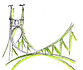 Président(e)Le/la Président(e) est élu(e) par les membres du Conseil d’administration à la majorité simple des suffrages exprimés.Le/la Président(e) dirige l’Association.Les principales fonctions du (de la) Président(e) sont notamment les suivantes :Il/elle convoque et préside les Assemblées générales une fois par an Il/elle prépare  l’ordre du jour et participe au Conseil d’administration une fois par mois ; Il/elle prépare organise et présente la reunion de rentrée de septembreIl/elle représente l’Association dans tous les actes de sa vie civile et est investi(e) de tous les pouvoirs nécessaires à cet effet ; il/elle est responsable des relations avec les partenaires institutionnels (Ambassade, CCIFH…) et entre autres, il/elle participe aux réunions CCAS (bourses et allocations sociales à l’Ambassade ou à l’institut français 2 fois par an en juin et janvier).Il/elle représente l’association aux événements suivants, dont 1 à organiser - déjeuner des membres bénévoles en mai/juin (à organiser)- déjeuner des seniors avec ambassadeur en novembre- gala de la chambre de commerce en octobre/novembre- Beaujolais Nouveau en novembre.Il/elle est titulaire du droit de conclure des contrats avec les tiers, au nom et pour le compte de l’Association, en tant que représentant de l’Association ;Il/elle signe les documents administratifs et les déclarations d’impôts, RDV avec « Mazar » si nécessaire. 